Oadby & Wigston Football Knockout Cup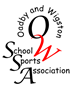 Round 1 draw(Home teams first)Little Hill A vs FairfieldMeadow A vs St John FisherLaunde vs HoughtonBrocks Hill A vs Little Hill BMeadow B vs Glen HillsBrocks Hill B vs BrooksideSt Luke’s vs FernvaleWoodland Gr vs Water Leys(All matches to be played before the end of term)